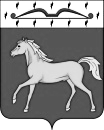 РОССИЙСКАЯ ФЕДЕРАЦИЯАДМИНИСТРАЦИЯ ПРИХОЛМСКОГО СЕЛЬСОВЕТАМИНУСИНСКОГО РАЙОНА КРАСНОЯРСКОГО КРАЯПОСТАНОВЛЕНИЕ  21.11.2022                         п. Прихолмье                                          № 60-пО внесении изменений в постановление администрации Прихолмского сельсовета от 14.12.2021 № 59-п «Об утверждении перечня главных администраторов  доходов бюджета Прихолмского сельсовета» В соответствии с пунктом 3.2 статьи 160.1 Бюджетного кодекса Российской Федерации, от 16.09.2021 № 1569 «Об утверждении общих требований к закреплению за органами государственной власти (государственными органами) субъекта Российской Федерации, органами управления территориальными фондами обязательного медицинского страхования, органами местного самоуправления, органами местной администрации полномочий главного администратора доходов бюджета и к утверждению перечня главных администраторов доходов бюджета субъекта 
Российской Федерации, бюджета территориального фонда обязательного медицинского страхования, местного бюджета», решением Прихолмского сельского Совета депутатов Минусинского района Красноярского края  от 04.07.2017 № 55-рс «Об утверждении Положения о бюджетном процессе в Прихолмском сельсовете», руководствуясь статьей 20 Устава Прихолмского сельсовета  Минусинского района Красноярского края, ПОСТАНОВЛЯЮ:Внести в постановление администрации Прихолмского сельсовета от 14.12.2021 № 59-п «Об утверждении перечня главных администраторов доходов бюджета Прихолмского сельсовета»  следующие изменения: приложение № 1 к постановлению администрации Прихолмского сельсовета от 14.12.2021 № 59-п изложить в редакции, согласно приложению № 1 к настоящему постановлению.Контроль за исполнением настоящего постановления возложить на главного бухгалтера.Постановление вступает в силу с 01 января 2023 года и подлежит размещению на официальном сайте администрации Прихолмского сельсовета в сети «Интернет» по адресу: http://прихолмье.рф/. Глава Прихолмского сельсовета                                                  Ю.В. ГусеваПриложение 1Приложение 1к  постановлению администрациик  постановлению администрацииПрихолмского сельсовета    Прихолмского сельсовета    от 21.11.2022   №  60-п от 21.11.2022   №  60-п Перечень главных администраторов доходов бюджета Прихолмского сельсовета Минусинского района Красноярского краяПеречень главных администраторов доходов бюджета Прихолмского сельсовета Минусинского района Красноярского краяПеречень главных администраторов доходов бюджета Прихолмского сельсовета Минусинского района Красноярского краяПеречень главных администраторов доходов бюджета Прихолмского сельсовета Минусинского района Красноярского краяПеречень главных администраторов доходов бюджета Прихолмского сельсовета Минусинского района Красноярского краяПеречень главных администраторов доходов бюджета Прихолмского сельсовета Минусинского района Красноярского краяПеречень главных администраторов доходов бюджета Прихолмского сельсовета Минусинского района Красноярского края№ строкиКод классификации доходов бюджетаКод классификации доходов бюджетаКод классификации доходов бюджетаКод классификации доходов бюджетаКод классификации доходов бюджетаНаименование главного администратора доходов бюджета, наименование кода вида (подвида) доходов бюджета№ строкиКод главного  администратора доходов бюджетаКод вида (подвида) доходов бюджетаКод вида (подвида) доходов бюджетаКод вида (подвида) доходов бюджетаКод вида (подвида) доходов бюджетаНаименование главного администратора доходов бюджета, наименование кода вида (подвида) доходов бюджета12333341100Управление Федерального казначейства по Красноярскому краюУправление Федерального казначейства по Красноярскому краюУправление Федерального казначейства по Красноярскому краюУправление Федерального казначейства по Красноярскому краюУправление Федерального казначейства по Красноярскому краю21001 03 02231 01 0000 110 1 03 02231 01 0000 110 1 03 02231 01 0000 110 1 03 02231 01 0000 110 Доходы от уплаты акцизов на дизельное топливо, подлежащие распределению между бюджетами субъектов Российской Федерации и местными бюджетами с учетом установленных дифференцированных нормативов отчислений в местные бюджеты (по нормативам, установленным федеральным законом о федеральном бюджете в целях формирования дорожных фондов субъектов Российской Федерации)31001 03 02241 01 0000 110 1 03 02241 01 0000 110 1 03 02241 01 0000 110 1 03 02241 01 0000 110 Доходы от уплаты акцизов на моторные масла для дизельных и (или) карбюраторных (инжекторных) двигателей, подлежащие распределению между бюджетами субъектов Российской Федерации и местными бюджетами с учетом установленных дифференцированных нормативов отчислений в местные бюджеты (по нормативам, установленным федеральным законом о федеральном бюджете в целях формирования дорожных фондов субъектов Российской Федерации)41001 03 02251 01 0000 110 1 03 02251 01 0000 110 1 03 02251 01 0000 110 1 03 02251 01 0000 110 Доходы от уплаты акцизов на автомобильный бензин, подлежащие распределению между бюджетами субъектов Российской Федерации и местными бюджетами с учетом установленных дифференцированных нормативов отчислений в местные бюджеты (по нормативам, установленным федеральным законом о федеральном бюджете в целях формирования дорожных фондов субъектов Российской Федерации)51001 03 02261 01 0000 1101 03 02261 01 0000 1101 03 02261 01 0000 1101 03 02261 01 0000 110Доходы от уплаты акцизов на прямогонный бензин, подлежащие распределению между бюджетами субъектов Российской Федерации и местными бюджетами с учетом установленных дифференцированных нормативов отчислений в местные бюджеты (по нормативам, установленным федеральным законом о федеральном бюджете в целях формирования дорожных фондов субъектов Российской Федерации)6182Управление Федеральной налоговой службы по Красноярскому краюУправление Федеральной налоговой службы по Красноярскому краюУправление Федеральной налоговой службы по Красноярскому краюУправление Федеральной налоговой службы по Красноярскому краюУправление Федеральной налоговой службы по Красноярскому краю71821 01 02010 01 0000 110 1 01 02010 01 0000 110 1 01 02010 01 0000 110 1 01 02010 01 0000 110 Налог на доходы физических лиц с доходов, источником которых является налоговый агент, за исключением доходов, в отношении которых исчисление и уплата налога осуществляются в соответствии со статьями 227, 227.1 и 228 Налогового кодекса Российской Федерации81821 01 02020 01 0000 110 1 01 02020 01 0000 110 1 01 02020 01 0000 110 1 01 02020 01 0000 110 Налог на доходы физических лиц с доходов, полученных от осуществления деятельности физическими лицами, зарегистрированными в качестве индивидуальных предпринимателей, нотариусов, занимающихся частной практикой, адвокатов, учредивших адвокатские кабинеты, и других лиц, занимающихся частной практикой в соответствии со статьей 227 Налогового кодекса Российской Федерации91821 01 02030 01 0000 110 1 01 02030 01 0000 110 1 01 02030 01 0000 110 1 01 02030 01 0000 110 Налог на доходы физических лиц с доходов, полученных физическими лицами в соответствии со статьей 228 Налогового кодекса Российской Федерации101821 01 02080 01 0000 110 1 01 02080 01 0000 110 1 01 02080 01 0000 110 1 01 02080 01 0000 110 Налог на доходы физических лиц в части суммы налога, превышающей 650 000 рублей, относящейся к части налоговой базы, превышающей 5 000 000 рублей (за исключением налога на доходы физических лиц с сумм прибыли контролируемой иностранной компании, в том числе фиксированной прибыли контролируемой иностранной компании)111821 05 03010 01 0000 110 1 05 03010 01 0000 110 1 05 03010 01 0000 110 1 05 03010 01 0000 110 Единый сельскохозяйственный налог121821 05 03020 01 0000 110 1 05 03020 01 0000 110 1 05 03020 01 0000 110 1 05 03020 01 0000 110 Единый сельскохозяйственный налог (за налоговые периоды, истекшие до 1 января 2011 года)131821 06 01030 10 0000 1101 06 01030 10 0000 1101 06 01030 10 0000 1101 06 01030 10 0000 110Налог на имущество физических лиц, взимаемый по ставкам, применяемым к объектам налогообложения, расположенным в границах сельских поселений141821 06 06033 10 0000 1101 06 06033 10 0000 1101 06 06033 10 0000 1101 06 06033 10 0000 110Земельный налог с организаций, обладающих земельным участком, расположенным в границах сельских поселений151821 06 06043 10 0000 1101 06 06043 10 0000 1101 06 06043 10 0000 1101 06 06043 10 0000 110Земельный налог с физических лиц, обладающих земельным участком, расположенным в границах сельских поселений161821 09 04053 10 0000 1101 09 04053 10 0000 1101 09 04053 10 0000 1101 09 04053 10 0000 110Земельный налог (по обязательствам, возникшим до 1 января 2006 года), мобилизуемый на территориях сельских поселений17823Администрация Прихолмского сельсовета Минусинского района Красноярского краяАдминистрация Прихолмского сельсовета Минусинского района Красноярского краяАдминистрация Прихолмского сельсовета Минусинского района Красноярского краяАдминистрация Прихолмского сельсовета Минусинского района Красноярского краяАдминистрация Прихолмского сельсовета Минусинского района Красноярского края188231 08 04020 01 1000 1101 08 04020 01 1000 1101 08 04020 01 1000 1101 08 04020 01 1000 110Государственная пошлина за совершение нотариальных действий должностными лицами органов местного самоуправления, уполномоченными в соответствии с законодательными актами Российской Федерации на совершение нотариальных действий (сумма платежа (перерасчеты, недоимка и задолженность по соответствующему платежу, в том числе по отмененному)198231 08 04020 01 4000 1101 08 04020 01 4000 1101 08 04020 01 4000 1101 08 04020 01 4000 110Государственная пошлина за совершение нотариальных действий должностными лицами органов местного самоуправления, уполномоченными в соответствии с законодательными актами Российской Федерации на совершение нотариальных действий (прочие поступления)208231 11 05025 10 0000 1201 11 05025 10 0000 1201 11 05025 10 0000 1201 11 05025 10 0000 120Доходы, получаемые в виде арендной платы, а также средства от продажи права на заключение договоров аренды за земли, находящиеся в собственности сельских поселений (за исключением земельных участков муниципальных бюджетных и автономных учреждений)218231 11 05035 10 0000 1201 11 05035 10 0000 1201 11 05035 10 0000 1201 11 05035 10 0000 120Доходы от сдачи в аренду имущества, находящегося в оперативном управлении органов управления сельских поселений и созданных ими учреждений (за исключением имущества муниципальных бюджетных и автономных учреждений)228231 11 05075 10 0000 1201 11 05075 10 0000 1201 11 05075 10 0000 1201 11 05075 10 0000 120Доходы от сдачи в аренду имущества, составляющего казну сельских поселений (за исключением земельных участков)238231 11 09045 10 0000 1201 11 09045 10 0000 1201 11 09045 10 0000 1201 11 09045 10 0000 120Прочие поступления от использования имущества, находящегося в собственности сельских поселений (за исключением имущества муниципальных бюджетных и автономных учреждений, а также имущества муниципальных унитарных предприятий, в том числе казенных)248231 13 01995 10 0000 1301 13 01995 10 0000 1301 13 01995 10 0000 1301 13 01995 10 0000 130Прочие доходы от оказания платных услуг (работ) получателями средств бюджетов сельских поселений258231 13 02065 10 0000 130 1 13 02065 10 0000 130 1 13 02065 10 0000 130 1 13 02065 10 0000 130 Доходы, поступающие в порядке возмещения расходов, понесенных в связи с эксплуатацией имущества сельских поселений268231 13 02995 10 0400 1301 13 02995 10 0400 1301 13 02995 10 0400 1301 13 02995 10 0400 130Прочие доходы от компенсации затрат бюджетов сельских поселений (возврат дебиторской задолженности прошлых лет за счет средств местного бюджета)278231 13 02995 10 0500 130 1 13 02995 10 0500 130 1 13 02995 10 0500 130 1 13 02995 10 0500 130 Прочие доходы от компенсации затрат бюджетов сельских поселений (возврат дебиторской задолженности прошлых лет за счет средств федерального бюджета)288231 13 02995 10 0600 130 1 13 02995 10 0600 130 1 13 02995 10 0600 130 1 13 02995 10 0600 130 Прочие доходы от компенсации затрат бюджетов сельских поселений (возврат дебиторской задолженности прошлых лет за счет средств краевого бюджета)298231 13 02995 10 0800 130 1 13 02995 10 0800 130 1 13 02995 10 0800 130 1 13 02995 10 0800 130 Прочие доходы от компенсации затрат бюджетов сельских поселений (возмещение страховых взносов на обязательное социальное страхование от несчастных случаев)308231 13 02995 10 0900 130 1 13 02995 10 0900 130 1 13 02995 10 0900 130 1 13 02995 10 0900 130 Прочие доходы от компенсации затрат бюджетов сельских поселений (иные доходы от компенсации затрат бюджета сельского поселения)318231 14 02053 10 0000 410 1 14 02053 10 0000 410 1 14 02053 10 0000 410 1 14 02053 10 0000 410 Доходы от реализации иного имущества, находящегося в собственности сельских поселений (за исключением имущества муниципальных бюджетных и автономных учреждений, а также имущества муниципальных унитарных предприятий, в том числе казенных), в части реализации основных средств по указанному имуществу328231 14 02053 10 000 440 1 14 02053 10 000 440 1 14 02053 10 000 440 1 14 02053 10 000 440 Доходы от реализации иного имущества, находящегося в собственности сельских поселений (за исключением имущества муниципальных бюджетных и автономных учреждений, а также имущества муниципальных унитарных предприятий, в том числе казенных), в части реализации материальных запасов по указанному имуществу338231 14 06025 10 0000 430 1 14 06025 10 0000 430 1 14 06025 10 0000 430 1 14 06025 10 0000 430 Доходы от продажи земельных участков, находящихся в собственности сельских поселений (за исключением земельных участков муниципальных бюджетных и автономных учреждений)348231 16 02020 02 0000 140 1 16 02020 02 0000 140 1 16 02020 02 0000 140 1 16 02020 02 0000 140 Административные штрафы, установленные законами субъектов Российской Федерации об административных правонарушениях, за нарушение муниципальных правовых актов358231 16 07010 10 0000 140 1 16 07010 10 0000 140 1 16 07010 10 0000 140 1 16 07010 10 0000 140 Штрафы, неустойки, пени, уплаченные в случае просрочки исполнения поставщиком (подрядчиком, исполнителем) обязательств, предусмотренных муниципальным контрактом, заключенным муниципальным органом, казенным учреждением сельского поселения368231 16 07090 10 0000 140 1 16 07090 10 0000 140 1 16 07090 10 0000 140 1 16 07090 10 0000 140 Иные штрафы, неустойки, пени, уплаченные в соответствии с законом или договором в случае неисполнения или ненадлежащего исполнения обязательств перед муниципальным органом, (муниципальным казенным учреждением) сельского поселения378231 16 10031 10 0000 140  1 16 10031 10 0000 140  1 16 10031 10 0000 140  1 16 10031 10 0000 140  Возмещение ущерба при возникновении страховых случаев, когда выгодоприобретателями выступают получатели средств бюджета сельского поселения388231 16 10032 10 0000 140 1 16 10032 10 0000 140 1 16 10032 10 0000 140 1 16 10032 10 0000 140 Прочее возмещение ущерба, причиненного муниципальному имуществу сельского поселения (за исключением имущества, закрепленного за муниципальными бюджетными (автономными) учреждениями, унитарными предприятиями)398231 16 10081 10 0000 140 1 16 10081 10 0000 140 1 16 10081 10 0000 140 1 16 10081 10 0000 140 Платежи в целях возмещения ущерба при расторжении муниципального контракта, заключенного с муниципальным органом сельского поселения (муниципальным казенным учреждением), в связи с односторонним отказом исполнителя (подрядчика) от его исполнения (за исключением муниципального контракта, финансируемого за счет средств муниципального дорожного фонда)408231 16 10082 10 0000 1401 16 10082 10 0000 1401 16 10082 10 0000 1401 16 10082 10 0000 140Платежи в целях возмещения ущерба при расторжении муниципального контракта, финансируемого за счет средств муниципального дорожного фонда сельского поселения, в связи с односторонним отказом исполнителя (подрядчика) от его исполнения418231 16 10123 01 0051 140 1 16 10123 01 0051 140 1 16 10123 01 0051 140 1 16 10123 01 0051 140 Доходы от денежных взысканий (штрафов), поступающие в счет погашения задолженности, образовавшейся до 1 января 2020 года, подлежащие зачислению в бюджет муниципального образования по нормативам, действовавшим в 2019 году (доходы бюджетов муниципальных районов за исключением доходов, направляемых на формирование муниципального дорожного фонда, а также иных платежей в случае принятия решения финансовым органом муниципального образования о раздельном учете задолженности)428231 17 01050 10 0000 180 1 17 01050 10 0000 180 1 17 01050 10 0000 180 1 17 01050 10 0000 180 Невыясненные поступления, зачисляемые в бюджеты сельских поселений438231 17 05050 10 0000 180 1 17 05050 10 0000 180 1 17 05050 10 0000 180 1 17 05050 10 0000 180 Прочие неналоговые доходы бюджетов сельских поселений448231 17 15030 10 0202 1501 17 15030 10 0202 1501 17 15030 10 0202 1501 17 15030 10 0202 150Инициативные платежи, зачисляемые в бюджеты сельских поселений (на осуществление расходов, направленных на реализацию мероприятий по поддержке местных инициатив за счет поступлений от юридических лиц)458231 17 15030 10 0203 1501 17 15030 10 0203 1501 17 15030 10 0203 1501 17 15030 10 0203 150Инициативные платежи, зачисляемые в бюджеты сельских поселений (на осуществление расходов, направленных на реализацию мероприятий по поддержке местных инициатив за счет поступлений от физических лиц)468231 18 01520 10 0000 150 1 18 01520 10 0000 150 1 18 01520 10 0000 150 1 18 01520 10 0000 150 Перечисления из бюджетов сельских поселений по решениям о взыскании средств478231 18 02500 10 0000 1501 18 02500 10 0000 1501 18 02500 10 0000 1501 18 02500 10 0000 150Поступления в бюджеты сельских поселений (перечисления из бюджетов сельских поселений) по урегулированию расчетов между бюджетами бюджетной системы Российской Федерации по распределенным доходам488232 02 15001 10 7601 150 2 02 15001 10 7601 150 2 02 15001 10 7601 150 2 02 15001 10 7601 150 Дотации бюджетам сельских поселений на выравнивание бюджетной обеспеченности из бюджета субъекта Российской Федерации (из краевого бюджета)498232 02 15001 10 8601 150 2 02 15001 10 8601 150 2 02 15001 10 8601 150 2 02 15001 10 8601 150 Дотации бюджетам сельских поселений на выравнивание бюджетной обеспеченности из бюджета субъекта Российской Федерации (из районного бюджета)508232 02 29999 10 1060 150 2 02 29999 10 1060 150 2 02 29999 10 1060 150 2 02 29999 10 1060 150 Прочие субсидии бюджетам сельских поселений (на реализацию мероприятий, направленных на повышение безопасности дорожного движения, за счет средств дорожного фонда Красноярского края)518232 02 29999 10 7509 150 2 02 29999 10 7509 150 2 02 29999 10 7509 150 2 02 29999 10 7509 150 Прочие субсидии бюджетам сельских поселений (на капитальный ремонт и ремонт автомобильных дорог общего пользования местного значения за счет средств дорожного фонда Красноярского края)528232 02 29999 10 7571 150 2 02 29999 10 7571 150 2 02 29999 10 7571 150 2 02 29999 10 7571 150 Прочие субсидии бюджетам сельских поселений (на финансирование расходов по капитальному ремонту, реконструкции находящихся в муниципальной собственности объектов коммунальной инфраструктуры, источников тепловой энергии и тепловых сетей, объектов электросетевого хозяйства и источников электрической энергии, а также на приобретение технологического оборудования, спецтехники для обеспечения функционирования систем теплоснабжения, электроснабжения, водоснабжения, водоотведения и очистки сточных вод)538232 02 30024 10 7514 150 2 02 30024 10 7514 150 2 02 30024 10 7514 150 2 02 30024 10 7514 150 Субвенции бюджетам сельских поселений на выполнение передаваемых полномочий субъектов Российской Федерации (на выполнение государственных полномочий по созданию и обеспечению деятельности административных комиссий (в соответствии с Законом края от 23 апреля 2009 года № 8-3170)548232 02 35118 10 0000 150 2 02 35118 10 0000 150 2 02 35118 10 0000 150 2 02 35118 10 0000 150 Субвенции бюджетам сельских поселений на осуществление первичного воинского учета органами местного самоуправления поселений, муниципальных и городских округов558232 02 49999 10 0020 150 2 02 49999 10 0020 150 2 02 49999 10 0020 150 2 02 49999 10 0020 150 Прочие межбюджетные трансферты, передаваемые бюджетам сельских поселений (из резервного фонда администрации Минусинского района)568232 02 49999 10 7412 150 2 02 49999 10 7412 150 2 02 49999 10 7412 150 2 02 49999 10 7412 150 Прочие межбюджетные трансферты, передаваемые бюджетам сельских поселений (на обеспечение первичных мер пожарной безопасности)578232 02 49999 10 7459 150 2 02 49999 10 7459 150 2 02 49999 10 7459 150 2 02 49999 10 7459 150 Прочие межбюджетные трансферты, передаваемые бюджетам сельских поселений (на софинансирование муниципальных программ формирования современной городской (сельской) среды в поселениях)588232 02 49999 10 7463 150 2 02 49999 10 7463 150 2 02 49999 10 7463 150 2 02 49999 10 7463 150 Прочие межбюджетные трансферты, передаваемые бюджетам сельских поселений (на обустройство мест (площадок) накопления отходов потребления и (или) приобретение контейнерного оборудования)598232 02 49999 10 7641 150 2 02 49999 10 7641 150 2 02 49999 10 7641 150 2 02 49999 10 7641 150 Прочие межбюджетные трансферты, передаваемые бюджетам сельских поселений (на осуществление расходов, направленных на реализацию мероприятий по поддержке местных инициатив)608232 02 49999 10 7745 1502 02 49999 10 7745 1502 02 49999 10 7745 1502 02 49999 10 7745 150Прочие межбюджетные трансферты, передаваемые бюджетам сельских поселений (за содействие развитию налогового потенциала)618232 02 49999 10 7749 150 2 02 49999 10 7749 150 2 02 49999 10 7749 150 2 02 49999 10 7749 150 Прочие межбюджетные трансферты, передаваемые бюджетам сельских поселений (на реализацию проектов по решению вопросов местного значения, осуществляемых непосредственно населением на территории населенного пункта)628232 02 49999 10 8602 150 2 02 49999 10 8602 150 2 02 49999 10 8602 150 2 02 49999 10 8602 150 Прочие межбюджетные трансферты, передаваемые бюджетам сельских поселений (на поддержку мер по обеспечению сбалансированности бюджетов из районного бюджета)638232 04 05099 10 7459 150 2 04 05099 10 7459 150 2 04 05099 10 7459 150 2 04 05099 10 7459 150 Прочие безвозмездные поступления от негосударственных организаций в бюджеты сельских поселений (Современная городская среда)648232 04 05099 10 7641 150 2 04 05099 10 7641 150 2 04 05099 10 7641 150 2 04 05099 10 7641 150 Прочие безвозмездные поступления от негосударственных организаций в бюджеты сельских поселений (ППМИ)658232 07 05030 10 7459 1502 07 05030 10 7459 1502 07 05030 10 7459 1502 07 05030 10 7459 150Прочие безвозмездные поступления в бюджеты сельских поселений (Современная городская среда)668232 07 05030 10 7641 150 2 07 05030 10 7641 150 2 07 05030 10 7641 150 2 07 05030 10 7641 150 Прочие безвозмездные поступления в бюджеты сельских поселений (ППМИ)678232 18 60010 10 0000 150 2 18 60010 10 0000 150 2 18 60010 10 0000 150 2 18 60010 10 0000 150 Доходы бюджетов сельских поселений от возврата остатков субсидий, субвенций и иных межбюджетных трансфертов, имеющих целевое назначение, прошлых лет из бюджетов муниципальных районов688232 19 35118 10 0000 150 2 19 35118 10 0000 150 2 19 35118 10 0000 150 2 19 35118 10 0000 150 Возврат остатков субвенций на осуществление первичного воинского учета органами местного самоуправления поселений, муниципальных и городских округов из бюджетов сельских поселений698232 19 60010 10 0000 150 2 19 60010 10 0000 150 2 19 60010 10 0000 150 2 19 60010 10 0000 150 Возврат прочих остатков субсидий, субвенций и иных межбюджетных трансфертов, имеющих целевое назначение, прошлых лет из бюджетов сельских поселений70864Финансовое управление администрации Минусинского районаФинансовое управление администрации Минусинского районаФинансовое управление администрации Минусинского районаФинансовое управление администрации Минусинского районаФинансовое управление администрации Минусинского района718641 17 01050 10 0000 180 1 17 01050 10 0000 180 1 17 01050 10 0000 180 1 17 01050 10 0000 180 Невыясненные поступления, зачисляемые в бюджеты сельских поселений728642 08 05000 10 0000 150 2 08 05000 10 0000 150 2 08 05000 10 0000 150 2 08 05000 10 0000 150 Перечисления из бюджетов сельских поселений (в бюджеты поселений) для осуществления возврата (зачета) излишне уплаченных или излишне взысканных сумм налогов, сборов и иных платежей, а также сумм процентов за несвоевременное осуществление такого возврата и процентов, начисленных на излишне взысканные суммы738642 08 10000 10 0000 150 2 08 10000 10 0000 150 2 08 10000 10 0000 150 2 08 10000 10 0000 150 Перечисления из бюджетов сельских поселений (в бюджеты сельских поселений) для осуществления взыскания